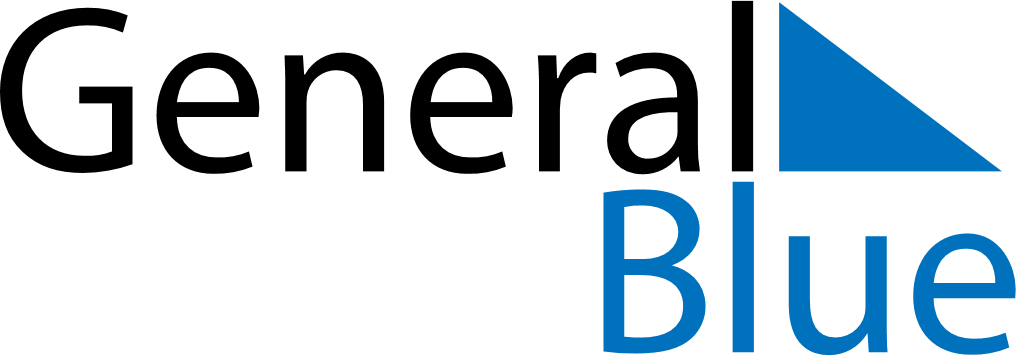 June 2024June 2024June 2024June 2024June 2024June 2024June 2024Mary, Mary, TurkmenistanMary, Mary, TurkmenistanMary, Mary, TurkmenistanMary, Mary, TurkmenistanMary, Mary, TurkmenistanMary, Mary, TurkmenistanMary, Mary, TurkmenistanSundayMondayMondayTuesdayWednesdayThursdayFridaySaturday1Sunrise: 5:32 AMSunset: 8:08 PMDaylight: 14 hours and 35 minutes.23345678Sunrise: 5:32 AMSunset: 8:08 PMDaylight: 14 hours and 36 minutes.Sunrise: 5:32 AMSunset: 8:09 PMDaylight: 14 hours and 37 minutes.Sunrise: 5:32 AMSunset: 8:09 PMDaylight: 14 hours and 37 minutes.Sunrise: 5:31 AMSunset: 8:10 PMDaylight: 14 hours and 38 minutes.Sunrise: 5:31 AMSunset: 8:10 PMDaylight: 14 hours and 39 minutes.Sunrise: 5:31 AMSunset: 8:11 PMDaylight: 14 hours and 39 minutes.Sunrise: 5:31 AMSunset: 8:11 PMDaylight: 14 hours and 40 minutes.Sunrise: 5:31 AMSunset: 8:12 PMDaylight: 14 hours and 41 minutes.910101112131415Sunrise: 5:30 AMSunset: 8:12 PMDaylight: 14 hours and 41 minutes.Sunrise: 5:30 AMSunset: 8:13 PMDaylight: 14 hours and 42 minutes.Sunrise: 5:30 AMSunset: 8:13 PMDaylight: 14 hours and 42 minutes.Sunrise: 5:30 AMSunset: 8:13 PMDaylight: 14 hours and 43 minutes.Sunrise: 5:30 AMSunset: 8:14 PMDaylight: 14 hours and 43 minutes.Sunrise: 5:30 AMSunset: 8:14 PMDaylight: 14 hours and 44 minutes.Sunrise: 5:30 AMSunset: 8:15 PMDaylight: 14 hours and 44 minutes.Sunrise: 5:30 AMSunset: 8:15 PMDaylight: 14 hours and 44 minutes.1617171819202122Sunrise: 5:30 AMSunset: 8:15 PMDaylight: 14 hours and 45 minutes.Sunrise: 5:30 AMSunset: 8:16 PMDaylight: 14 hours and 45 minutes.Sunrise: 5:30 AMSunset: 8:16 PMDaylight: 14 hours and 45 minutes.Sunrise: 5:31 AMSunset: 8:16 PMDaylight: 14 hours and 45 minutes.Sunrise: 5:31 AMSunset: 8:16 PMDaylight: 14 hours and 45 minutes.Sunrise: 5:31 AMSunset: 8:17 PMDaylight: 14 hours and 45 minutes.Sunrise: 5:31 AMSunset: 8:17 PMDaylight: 14 hours and 45 minutes.Sunrise: 5:31 AMSunset: 8:17 PMDaylight: 14 hours and 45 minutes.2324242526272829Sunrise: 5:32 AMSunset: 8:17 PMDaylight: 14 hours and 45 minutes.Sunrise: 5:32 AMSunset: 8:17 PMDaylight: 14 hours and 45 minutes.Sunrise: 5:32 AMSunset: 8:17 PMDaylight: 14 hours and 45 minutes.Sunrise: 5:32 AMSunset: 8:18 PMDaylight: 14 hours and 45 minutes.Sunrise: 5:33 AMSunset: 8:18 PMDaylight: 14 hours and 45 minutes.Sunrise: 5:33 AMSunset: 8:18 PMDaylight: 14 hours and 44 minutes.Sunrise: 5:33 AMSunset: 8:18 PMDaylight: 14 hours and 44 minutes.Sunrise: 5:34 AMSunset: 8:18 PMDaylight: 14 hours and 43 minutes.30Sunrise: 5:34 AMSunset: 8:18 PMDaylight: 14 hours and 43 minutes.